CONVOCATORIA A SESIÓN ORDINARIA DE LAJUNTA DE GOBIERNO LOCALExpediente 25/2022En virtud de las facultades que legalmente me están conferidas, he dispuesto convocar a la Junta de Gobierno Local de esta Corporación a sesión ordinaria que tendrá lugar, en primera convocatoria, el día 10 de mayo de 2022 a las 10:00 horas, en el Salón de Plenos de la Casa Consistorial, al objeto de deliberar y resolver sobre el orden del día que más abajo se indica. De no concurrir la mayoría absoluta de sus componentes, se celebrará en segunda convocatoria, una hora después de la señalada para la primera, siendo suficiente la asistencia de la tercera parte de sus miembros y, en todo caso, un número no inferior a tres.ORDEN DEL DÍANº 1/277/2022.- Aprobación del acta correspondiente a la sesión extraordinaria y urgente celebrada el día 29 de abril de 2022.Nº 2/278/2022.- Aprobación del acta correspondiente a la sesión ordinaria celebrada el día 3 de mayo de 2022.CONCEJALÍA DE PRESIDENCIA, CULTURA, DESARROLLO LOCAL, EMPRESARIAL Y PROMOCIÓN DE LA INNOVACIÓN. EMPLEO, FORMACIÓN Y EMPRENDIMIENTO, COMERCIO, PYMES E INDUSTRIA Nº 3/279/2022.-Solicitud de subvención con arreglo a la Orden 446/2022, de la Consejería de Cultura, Turismo y Deporte de la Comunidad de Madrid, para la dotación de fondos bibliográficos de sus centros bibliotecarios municipales, correspondiente a 2022.Nº 4/280/2022.- Aprobación, si procede, del Convenio a suscribir con la Comunidad de Madrid, sobre “Información, orientación y apoyo en la inscripción en el procedimiento de evaluación y acreditación de competencias profesionales adquiridas a través de la experiencia laboral y/o vías no formales de formación”.CONCEJALÍA DE RECURSOS HUMANOS, ORGANIZACIÓN Y CALIDAD Y DEPORTESNº 5/281/2022.- Propuesta de pago del tercer plazo de ayudas de la temporada 2021/2022 a las entidades deportivas (Clubes, Fundaciones y Asociaciones) y de subvenciones a Entidades deportivas en libre concurrencia. CONCEJALÍA DE ECONOMIA, HACIENDA, CONTRATACIÓN Y COMPRASNº 6/282/2022.- Propuesta de modificación de acuerdos adoptados sobre destino y afectación del ingreso procedente de la enajenación del inmueble de propiedad municipal, sito en avda. del juncal nº 3, integrado en el Patrimonio del Suelo (PMS).CONCEJALÍA DE PARQUES Y JARDINES Y SERVICIOS GENERALESNº 7/283/2022.- Memoria de Actividades año 2021 de la Sección de Atención Ciudadana, de la que se da cuenta.Ruegos y preguntas.San Sebastián de los Reyes, a fecha de firma.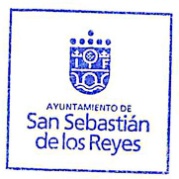 EL ALCALDE, Fdo.: Narciso Romero Morro